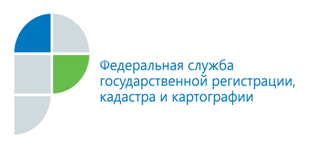 г. Барнаул25 августа 2016 годаПресс-релизСервис «Публичная кадастровая карта» на портале Росреестра обновлен и расширенНа портале электронных госуслуг Росреестра после полной модернизации начала действовать новая версия публичной кадастровой карты, которая существенно отличается от предыдущих редакций более быстрым и удобным способом получения общедоступных сведений о земельных участках. Значительная часть сведений, внесенных в государственный кадастр недвижимости, согласно существующему законодательству является общедоступными, что позволяет получать их любому заинтересованному лицу. Один из самых простых способов получить такие сведения это воспользоваться сервисом портала Росреестра «Публичная кадастровая карта». Данный ресурс позволяет в режиме онлайн получить обширный список сведений об интересующих объектах недвижимости, расположенных на всей территории Российской Федерации. Обращаясь к кадастровой карте, заявитель может найти такую информацию как кадастровый номер, уточненную площадь участка, кадастровую стоимость, вид разрешенного использования, информацию о кадастровом делении территорий и другие общедоступные данные.По словам начальника отдела обеспечения ведения кадастра филиала 
ФГБУ «ФКП Росреестра» по Алтайскому краю Владимира Бивалькевича, в связи 
со значительной популярностью данного сервиса и растущим числом пользователей (одновременно к приложению обращаются около 4 тысяч пользователей) Росреестром была проведена углубленная работа по расширению возможностей ресурса. В результате навигация по карте стала намного удобнее, а период актуализации информации 
об объектах недвижимости минимизирован до 1 рабочего дня.Кроме того, была обновлена и технология быстрого поиска информации, а также формирования ответа, которая стала схожа с работой популярных поисковых систем. 
Для удобства пользователей сервиса расширен доступ к данным и увеличен набор инструментов по просмотру и скачиванию планов на базе различных видов карт 
и ортофотопланов.Одним из главных условий при получении информации о выбранном земельном участке по-прежнему является наличие в государственном кадастре недвижимости установленных точных границ на местности в результате проведения кадастровых работ 
в отношении такого земельного участка.Также Владимир Бивалькевич обратил внимание, что все сведения, полученные посредством сервиса «Публичная кадастровая карта», могут быть использованы только 
в качестве справочной информации с целью последующего получения официальных данных по выбранным объектам недвижимого имущества.